КОНТРОЛЬНО – СЧЕТНАЯ   ПАЛАТА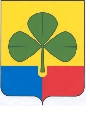 АГАПОВСКОГО МУНИЦИПАЛЬНОГО РАЙОНА _____________________________________________________________________________457400  с. Агаповка, ул. Пролетарская 29А, тел: 2-11-37, 2-14-36 Контрольно-счетной палатой в январе 2020 года проведена финансово-экономическая экспертиза муниципальной программы «Организация общественных работ и временного трудоустройства безработных граждан, испытывающих трудности в поиске работы на территории Агаповского муниципального района на 2019 и плановый период 2020-2021 годы»». Объекты проверки: Управление образования администрации Агаповского муниципального района.Проверяемый период: 2019 год.Муниципальная программа «Организация общественных работ и временного трудоустройства безработных граждан, испытывающих трудности в поиске работы на территории Агаповского муниципального района на 2019 и плановый период 2020-2021 годы» (далее муниципальная программа, программа) утверждена постановлением администрации Агаповского муниципального района № 1726 от 28.12.2018, изменения внесены постановлением № 175 от 12.02.2019 г.Целью программы является стабилизация ситуации на рынке труда Агаповского муниципального района. Для достижения поставленной цели предусматривается создание временных рабочих мест и создание условий, сдерживающих рост численности безработных граждан. Организация общественных работ и временного трудоустройства безработных граждан должна реализовываться на основании договоров, заключенных между ОКУ Центр занятости населения Агаповского района и работодателями, создающими временные рабочие места, в том числе Управление образования администрации Агаповского муниципального района.Муниципальная программа представлена в составе паспорта Муниципальной программы и приложений к Муниципальной программе. Реализация программы осуществляется в течение 2019-2021 годов.Программа не включает подпрограммы.Целевые индикаторы и показатели программы предусматривают создание 18 временных рабочих мест на 2019 год, на 2020 год и 2021 год – 0 рабочих мест.В соответствии с паспортом муниципальной программы объем финансирования в 2019 году составил: Привлечение средств из других источников не планировалось.Исполнение данной программы составило:Страховые взносы на пенсионное, медицинское страхование, по ВНиМ и от несчастных случаев составили  70 504,04 рублей.Согласно представленным первичным документам (договорам, актам выполненных работ, расчетным листкам) фактическое исполнение по оплате труда и начислением на выплаты в 2019 году составило 323 840,00 рублей.Выделенные финансовые средства в сумме 323 840,000 рублей для исполнения муниципальной программы «Организация общественных работ и временного трудоустройства безработных граждан, испытывающих трудности в поиске работы на территории Агаповского муниципального района на 2019 и плановый период 2020-2021 годы» в 2019 году освоены в полном объеме.Председатель                                           Тихонова Г.К.Источник финансированияНаправления финансированияНаправления финансированияитогоИсточник финансированияОрганизация общественных работ, рублейВременное трудоустройство безработных граждан, испытывающих трудности в поиске работы, рублейитогоСредства местного бюджета143455,20180384,80323840,00 № п/пНаименование учреждения№ договорадата договорадолжностьсумма начисленной з/платы1Янгельская СОШ19001.10.2019рабочий по обслуживанию зданий13857,462Янгельская СОШ16020.05.2019подсобный рабочий18035,783Янгельская СОШ17009.07.2019подсобный рабочий14007,924Гумбейская НОШ327.06.2019подсобный рабочий13857,465МДОУ д/с Радуга Новоянгелька12502.08.2019подсобный рабочий14570,16Дом пионеров и школьников325.03.2019рабочий по обслуживанию зданий16016,087Дом пионеров и школьников615.08.2019рабочий по обслуживанию зданий14133,468Ржавская СОШ3701.10.2019секретарь17100,469Агаповская СОШ № 23901.10.2019художник-оформитель13857,4710МДОУ д/с Калинка Харьковский11201.07.2019подсобный рабочий13857,4611МДОУ д/с Дюймовочка Приморский9321.06.2019рабочий по обслуживанию зданий13857,4612д/с Колосок Буранный3717.06.2019младший воспитатель14030,0213Первомайская СОШ4201.07.2019рабочий по обслуживанию зданий13857,4614Первомайская СОШ4101.07.2019делопроизводитель13857,4615МДОУд/с Малыш Агаповка1212.07.2019младший воспитатель11098,5316Приморская СОШ9116.07.2019рабочий по обслуживанию зданий14341,9817Наровчатская СОШ10522.07.2019рабочий по обслуживанию зданий8844,5418Магнитная СОШ30117.07.2019подсобный рабочий14154,86Итого253335,96